Муниципальное  казенное дошкольное образовательное учреждение «Детский сад Колокольчик» КОНСПЕКТ ОБРАЗОВАТЕЛЬНОЙ ДЕЯТЕЛЬНОСТИ «ВОЛШЕБНИЦА СОЛЬ»Подготовила и провела                 воспитатель д/с «Колокольчик»Борзякова Надежда ГеннадьевнаМедынь, 2016Тема: Волшебница соль.Интеграция областей: Познавательная, художественно-эстетическая, речевая.Виды детской деятельности: Познавательная, речевая, изобразительная.Возрастная группа: Средняя.Время: Первая половина дня.Место проведения: Групповая комната.Цель:Знакомство со свойствами соли.Задачи:Развивать интерес к окружающему. Открывать новое в знакомом.Формировать представления о свойствах и пользе соли.С помощью воспитателя проводить опыты.Активизировать словарь (кристаллы, растворяется)Продолжать знакомить детей с нетрадиционными техниками рисования  с помощью клея и соли.Материал и оборудование:Ноутбук, экран, слайды. Пластмассовые стаканчики  с пресной водой. Соль. Сырое яйцо. Ложка. Тарелки с мелкой солью. Клей. Разведенная в стаканчиках краска. Пипетки. Листы белой бумаги для рисования.Планируемый результат: Будут иметь представление о том, где добывают соль. Использование соли человеком. О свойствах соли. Использование соли в художественном творчестве.Методы и приемы: Показ слайдов, рассказ взрослого, эксперимент, гимнастика для мелкой моторики рук.Словарная работа: Кристаллы, пипетка.Организация детей: На ковре, за столами.Предварительная работа: Рисование снежинок красками.При проведении занятия о профилактике здоровья, узнали  о пользе полоскании горла соленой водой. Знакомство с обитателями морей - вода в море соленая.Ход занятия:Ребята, я вам сегодня принесла белый порошок. Как вы думаете, что это?Соль.Загадка: «Белый камень в воде тает?»Хотите, я расскажу вам много интересного о соли, а вы мне поможете.Соль состоит из кристалликов и похожа на зернышки.Подуйте в трубочки на соль. Что произошло? /Кристаллики рассыпались, разлетелись.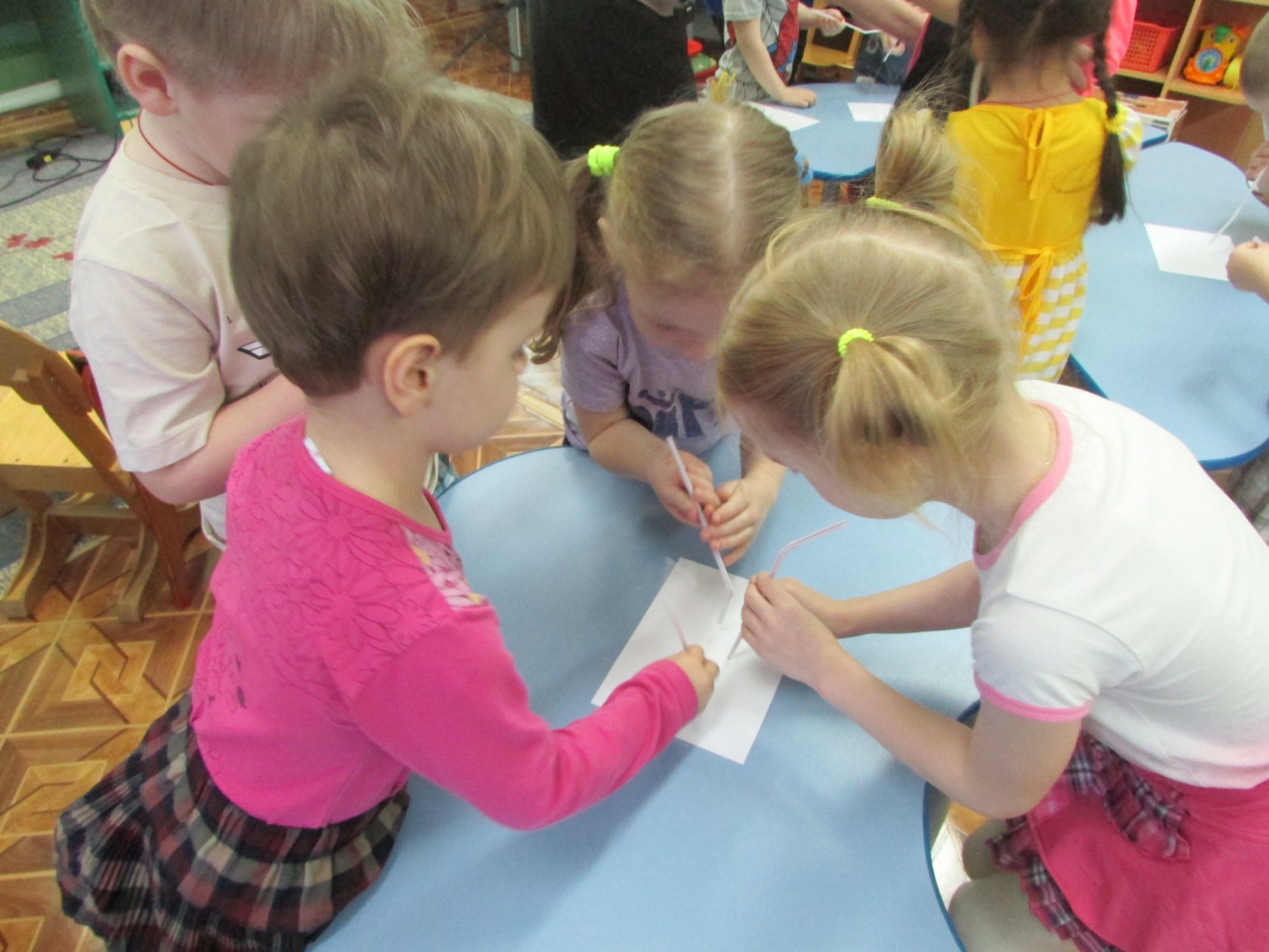 В тарелку с солью налить воду. Куда делась вода? Она впиталась в зернышки. А если  побольше воды нальем. Что стало с солью, она растворилась . Не зря говорят. Соль в воде родится, а воды боится.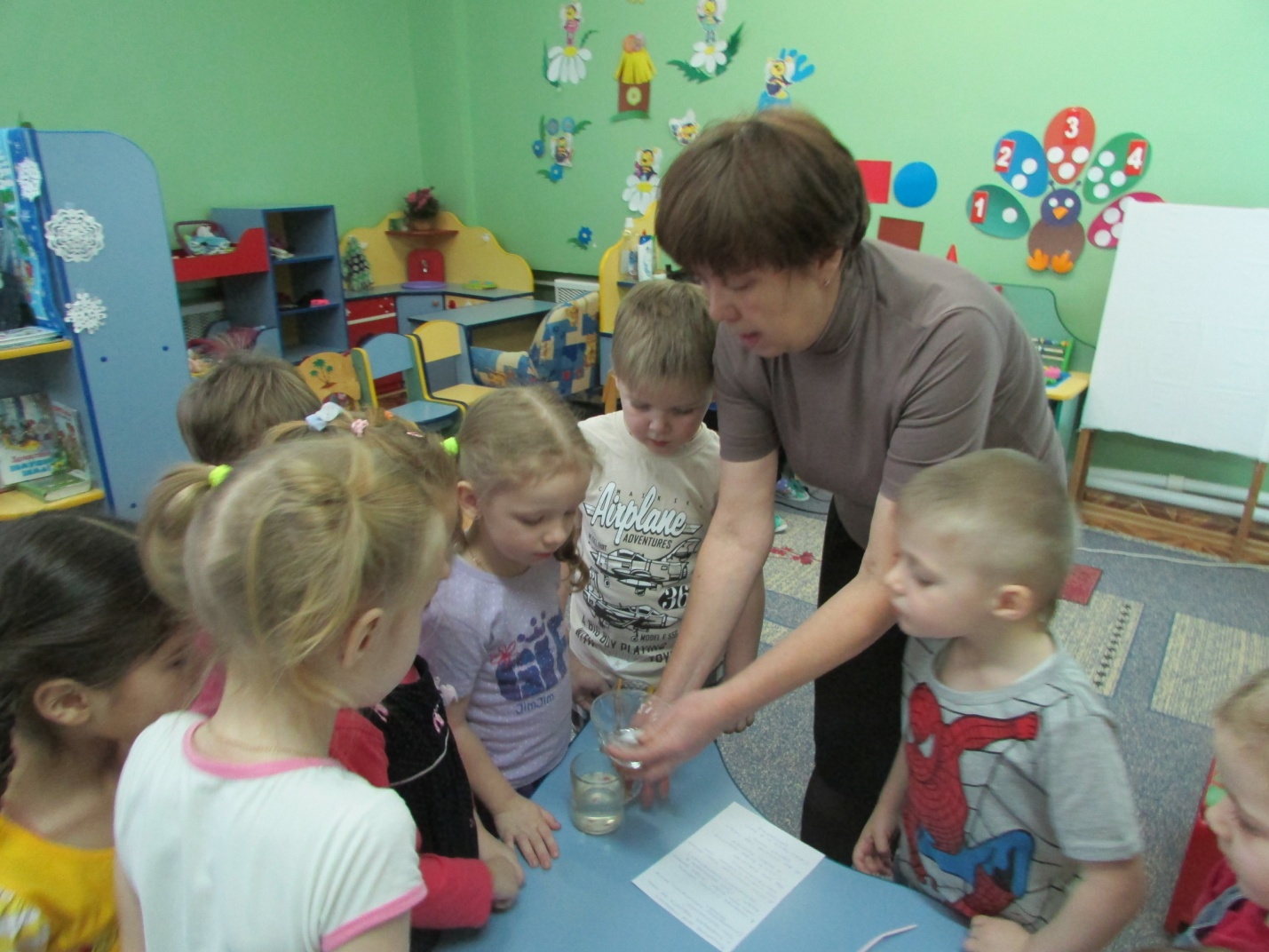 А вы знаете, где люди берут соль?Есть на земле море Аральское,  в него втекали две реки, но люди брали из рек, очень много воды и в море воды почти не осталось. Если смотреть на него издалека, оно кажется пустыней с белым песком. Но это не песок, а соль. Еще есть солевые озера, вода испаряется, а у берега остается соль. Очень  соленая вода удерживает на поверхности даже человека.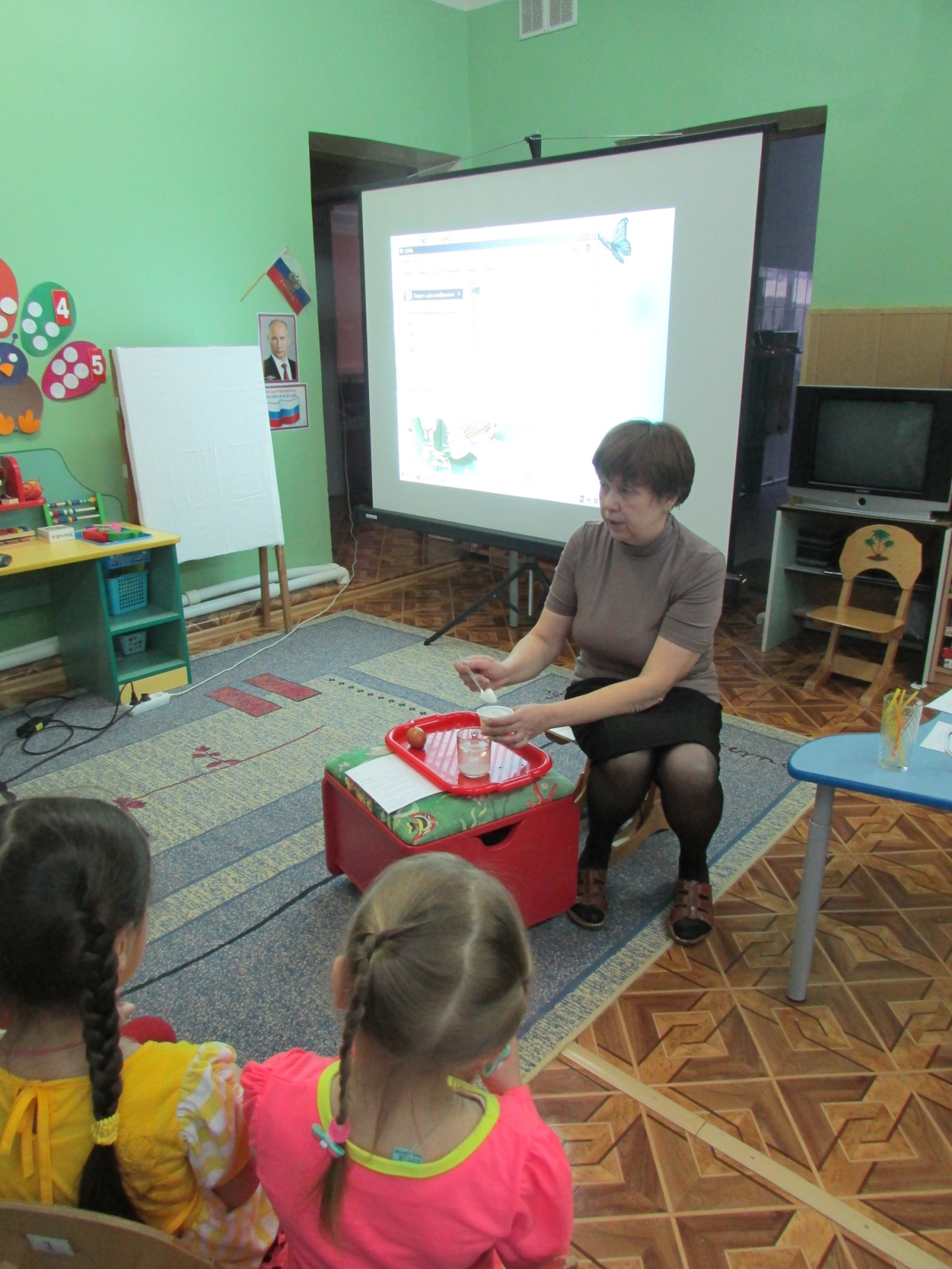 Давайте проведем опыт. Попробуйте воду из стакана. Какая она - пресная или соленая?Аккуратно опустите в стакан с водой яйцо. Что произошло? /яйцо утонуло/. Положите в стакан 4 ложки соли и хорошо размешайте, чтобы соль растворилась. Попробуйте вод. /соленая/.Опустите яйцо в стакан с соленой водой. Что произошло? /яйцо плавает, не тонет/Так же не тонет человек в соленой воде.Где еще используют соль? Для чего она нужна человеку?Ее добавляют в пищу, используют в медицине для лечебных процедур, посыпают дороги. А еще можно рисовать солью.  Этим мы сейчас и займемся.  Мы будем рисовать красивые, волшебные снежинки.Прежде чем мы начнем работать разомнем наши пальчики:«Все, что только захотим,Мы из снега смастерим,Лепит Саша – колобок,А Наташа – теремок.Лева лепит разных рыб, А Иринка – белый гриб.Дети приступают к работе: С помощью клея нарисовать контур снежинки и быстро посыпать солью. Остатки соли аккуратно стряхиваем на клеенку. А теперь самое интересное. С помощью пипетки, набираем краску и выжимаем на центр снежинки, Посмотрите, как краска по кристалликам соли расползается по вашей снежинке. Как по волшебству. 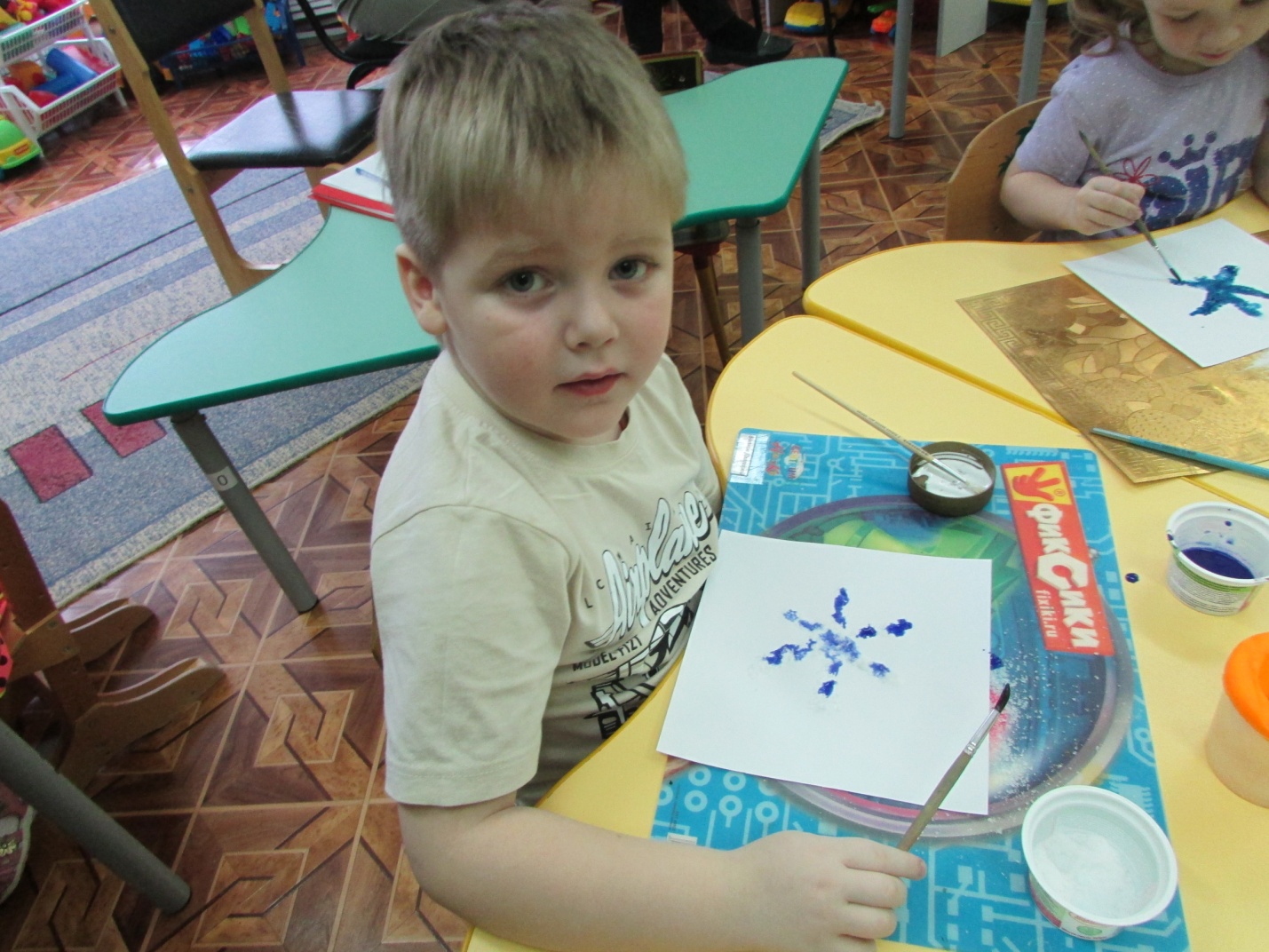  По окончании дети рассматривают свои снежинки и выбирают самые интересные. Отмечают, что интересного они узнали. 